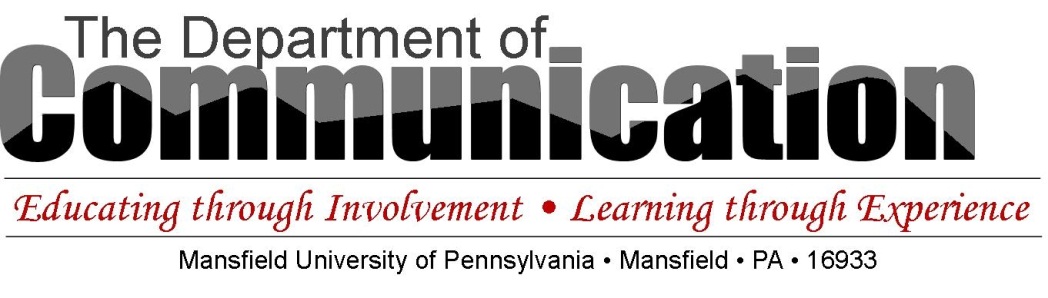 Dr. John K. Tillinghast ScholarshipThis scholarship was established to honor the memory of an influential, early chair of The Department of Communication (and Theatre) at Mansfield University. It is awarded to an incoming first year student who will major in communication and has a background in the performing arts. Cover Page:Name of Applicant:	________________________________Email Address:		________________________________Credits earned:		________________________________ (cannot have more than 20 earned credits*)Date entering MU:	________________________________When you complete this application, print it, and take it to Jocelyn Brion in 119 Allen. She will remove the cover sheet and give your submission a code. Please do not refer to your name in your application. *Earned credits are the number you had at the end of the Fall semester. It does not count the ones you are enrolled in now. Applicant Code (to be filled out by Jocelyn Brion, Department Office Assistant): ___________________Applicant Code (to be filled out by Jocelyn Brion, Department Office Assistant): ___________________JKTS--APPLICATIONDescription of your involvement in the performing arts (use as much space as necessary):Describe the importance of performing arts in your future (use as much space as necessary):How would this scholarship money help you? (Use as much space as necessary) 